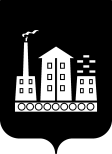 АДМИНИСТРАЦИЯГОРОДСКОГО ОКРУГА СПАССК-ДАЛЬНИЙ ПОСТАНОВЛЕНИЕ05 марта 2019г.                  г. Спасск-Дальний, Приморского края                   №  85-паО внесении изменений   в  муниципальную  программу «Ремонт муниципального жилого фонда в городском округе Спасск-Дальний на 2019-2021 годы», утвержденную постановлением Администрации городского округа Спасск-Дальний от 04 декабря 2018 года № 429-па  	 В соответствии  с Федеральным законом от 06 октября  2003 года № 131-ФЗ «Об общих принципах организации местного самоуправления в Российской Федерации»,  постановлением Администрации городского округа Спасск-Дальний от 15 апреля 2014 года № 291-па  «Об утверждении Порядка принятия решений о разработке, формировании, реализации и проведении оценки эффективности муниципальных программ  городского округа Спасск-Дальний», Уставом городского округа Спасск-Дальний, Администрация городского округа Спасск-ДальнийПОСТАНОВЛЯЕТ:            1.  Внести в муниципальную  программу  «Ремонт муниципального  жилого фонда в городском округе Спасск-Дальний на 2019-2021 годы», утвержденную   постановлением Администрации городского округа Спасск-Дальний от 04 декабря 2018 года № 429-па,  следующие  изменения:            1.1 в паспорте программы:              а) десятую позицию   изложить в следующей редакции: б) одиннадцатую  позицию  изложить в следующей редакции: 1.2.  Раздел 6 «Ресурсное обеспечение Программы»  изложить в следующей редакции: 6. Ресурсное обеспечение Программы2. Приложение к муниципальной программе изложить в следующей редакции (прилагается).3. Административному управлению Администрации городского округа Спасск-Дальний (Моняк) настоящее постановление опубликовать в периодическом печатном издании и разместить на официальном сайте городского округа Спасск-Дальний.4. Контроль за исполнением настоящего постановления возложить на заместителя главы Администрации городского округа Спасск-Дальний                    О.А.Митрофанова.  Глава городского округа Спасск-Дальний 					      В.В. Квон                 Приложениек муниципальной программе «Ремонт  муниципального жилого фонда в городском округе Спасск-Дальний на 2019-2021 годы» (в редакции постановления Администрации городского округа Спасск-Дальний от 05.03.2019г. № 85-па)                             Перечень основных мероприятий ПрограммыОбъемы и источники финансирование ПрограммыОбщий объем финансирования Программы за счет средств местного бюджетов составляет (тыс. рублей):Общий объем финансирования Программы за счет средств местного бюджетов составляет (тыс. рублей):Общий объем финансирования Программы за счет средств местного бюджетов составляет (тыс. рублей):Общий объем финансирования Программы за счет средств местного бюджетов составляет (тыс. рублей):Объемы и источники финансирование ПрограммыВсего:2019г.2020г.2021г.Местный бюджет400,00200,0100,00100,00Внебюджетные источники 0,00,00,00,0Итого400,00200,0100,00100,00  Ожидаемые конечные результаты Программы 2019-2021 гг.Увеличение площади отремонтированных муниципальных жилых помещений составит:в 2019 году 140 кв. м.;в 2020 году 150 кв. м.;в 2021 году 200 кв.м.Увеличение количества граждан, для которых созданы комфортные и безопасные условия проживания в муниципальных жилых помещениях составит: в 2019 году 6 человек;в 2020 году 10 человек;в 2021 году 15 человек. Объемы и источники финансирования ПрограммыОбщий объем финансирования Программы за счет средств местного бюджета составляет (тыс. рублей):Общий объем финансирования Программы за счет средств местного бюджета составляет (тыс. рублей):Общий объем финансирования Программы за счет средств местного бюджета составляет (тыс. рублей):Общий объем финансирования Программы за счет средств местного бюджета составляет (тыс. рублей):Объемы и источники финансирования ПрограммыВсего:2019г.2020г.2021г.Администрация городского округа Спасск-Дальний,  400,00200,0100,00100,00Из них для МБУ «Наш город» 100,0100,000Итого400,00200,0100,00100,00Перечень  мероприятий Объем финансирования на программные мероприятия В том числе по годамВ том числе по годамВ том числе по годамПеречень  мероприятий Объем финансирования на программные мероприятия 2019г.2020г.2021г.Всего:     400,0200,0100,0100,0Ремонт  муниципального  жилого фонда      400,0200,0100,0100,0